Umsetzungsplan Team TreppenklavierVerantwortlichkeiten:Armin WeberMichael GabrielFolgendes Material muss noch besorgt werden:2 Rollen Klebband (1x weiss + 1x doppelseitig)6 Packungen Putzlappen2 Packungen Alu-Folie4 BananenBudget: ca. 50.-Das restliche Material ist bereits vorbereitet im ICT Zimmer von Beat Döbeli:4x MaKey Board3 Platten + Erdungsplatte20 KlaviertastenKupferdrahtmaterial40 KlemmenSoundanlage2 Laptops (am 13. November 2014 von Beat Döbeli)Der Einteilungsplan: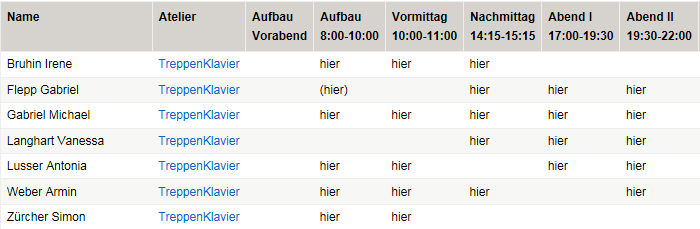 Ein Teil der Gruppe trifft sich bereits am Donnerstagabend, 13. November 2014, und beginnt mit dem Aufbau des Trenppenklaviers.Support:Keinen, wir brauchen nur 2 Laptops (mit Administratoren Login) am Donnerstagabend, 13.November 2014